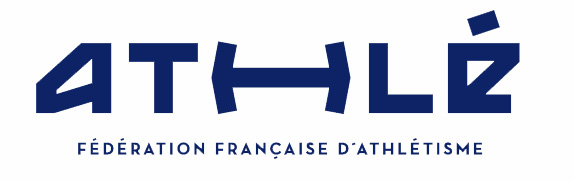 FORMULAIRE DE DEMANDE D’AVIS RELATIF A L’ORGANISATIOND’UNE MANIFESTATION PÉDESTRE RUNNINGXCIRCULAIRE INTERMINISTERIELLE N° DS/2012/305 et n° DMAT/2012/000646 du 2 août 2012 concernant l'application du décret n° 2012 du 5 mars 2012 relatif aux manifestations sportives sur les voies publiques ou ouvertes à la circulation publique, ainsi que de ses arrêtés d’application des 14 mars, 28 mars et 3 mai 2012.Article II.A.1-1-2 de la réglementation running 2020. Commission Départementale Running (CDR) :Comité d’Athlétisme de Maine et Loire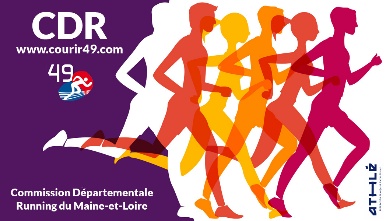 Maison Départementale des Sports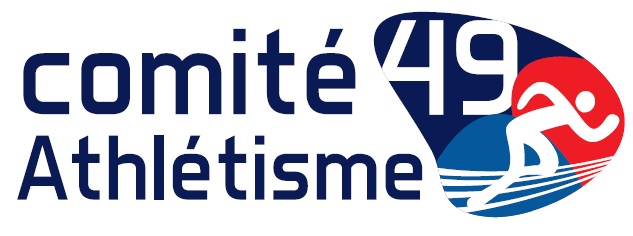 7 rue Pierre de Coubertin – BP 4352749136 Les Ponts de Cé CedexTél : 02 41 79 49 50mail : cd49athletisme@orange.fr Site:     http://www.courir49.comCette demande concerne les manifestations compétitives soumises à déclaration : épreuve, course ou compétition sportive, empruntant en tout ou partie une ou des voies publiques ou ouvertes à la circulation publique ou sur ses dépendances, faisant l’objet d’un chronométrage, ou d’un classement soit en fonction de la plus grande vitesse réalisée soit d’une moyenne imposée, ou d’un horaire fixé à l’avance. Une manifestation organisée par des membres de la FFA (club affilié, Comité départemental, Ligue régionale), et inscrite au calendrier officiel des compétitions organisées ou autorisées par la FFA, est dispensée de cette demande d’avis à la CDR.Ce dossier doit comprendre les pièces suivantes (chacune en un seul exemplaire) :1- Une demande d’avis d’organisation rédigée sur ce formulaire.2- Le règlement particulier de l’épreuve.Nota : ce règlement devra être suffisamment détaillé pour permettre de s'assurer que les règles techniques et de sécurité édictées par la FFA dans la Réglementation running 2020 (édition 07 juin 2019 – Chapitres II.A, III.A, IV et V) sont respectées.3- Le projet du bulletin d’inscription (ou la copie d’écrans du site d’inscription) qui sera obligatoirement rempli par les participants.4- La convention de Dispositif de Premier Secours auprès d’une association agréée par le Ministère de l’Intérieur.5- L’attestation de présence d’un médecin, si la taille de la manifestation le nécessite.6- Le plan détaillé des voies et parcours empruntés.7- L’attestation d’assurance en responsabilité civile.Remarques :• Pour être étudié par la CDR, ce dossier doit être complété et parvenir au moins 3 mois avant la date de la manifestation (4 mois pour les épreuves se déroulant sur plusieurs départements).• L'avis est réputé rendu à défaut de réponse un mois après réception de la demande d'avis.Ce dossier doit être expédié par Lettre Recommandée avec Avis de Réception au Comité Départemental d’Athlétisme du département de départ de l’épreuve.1 - L’EPREUVE : Dénomination :  Date :  Lieu de départ : 	Horaire de départ : 			Ville : 	 Lieu d’arrivée : 		Ville : 	 Distance sur lesquelles sont organisées les différentes courses : (Si plusieurs courses sont organisées, le règlement joint devra obligatoirement indiquer pour chacune d’elles l’heure du départ, la distance et les catégories d’âges concernées). Nombre total d’arrivants de l’année précédente (ou de participants, si création) :  Renseignements concernant le type de course :Epreuve en ligne					Epreuve contre la montre				Epreuve en relais					Epreuve par étapes					Circuit 						Ville à ville 							Ville de départ : ________________________ 	Ville d’arrivée : ___________________________Pour une épreuve par étapes lieux des étapes : ______________________________________________________________________________________________________________________________________Course sur route					Course en montagne classique			Trail Découverte (moins de 21 km)			Trail (à partir de 21 km)				Partie pédestre d’une épreuve combinée 		Course à obstacles					Epreuve ouverte à tous				Epreuve réservée aux ____________________________________________Epreuve ouverte aux handicapés			 Renseignements concernant les résultats : 	Format prévu :	Logica		Autre (lequel ?) :____________________					Nom de la société de chronométrie prévue : _______________________2 – L’ORGANISATEUR : Nom de l’organisateur :    Forme juridique :		Club FFA			Numéro : 		Association loi 1901		Déclarée le :				A :		Autre (préciser)								Numéro SIREN :  Adresse du siège social : Téléphone : 					e-mail : Nom et prénom du responsable de l'organisation : 				Qualité : 3 - DECLARATION DU RESPONSABLE DE L’EPREUVE :Je, soussigné(e) 								responsable de l’épreuve décrite ci-dessus,certifie l’exactitude des renseignements concernant la compétition, déclare avoir pris connaissance de la Règlementation running 2020 de la FFA et m’engage à en respecter à minima les chapitres II.A, III.A, IV et V (les chapitres II.B et III.B ne sont applicables qu'aux organisateurs affiliés à la FFA).m’engage à fournir des résultats sous format Logica.Fait le : 				à : 							Signature et cachet : Avis de la Commission Départementale Running (CDR)Cadre réservé à la CDRFait à 							le Pour le Comité Départemental d'Athlétisme,Le Président :Cadre réservé à l’administration Accords ou autorisations de :D.D.E. 					S.M.U.R.	Police					Gendarmerie	D.D.J.S.					Pompiers	Préfecture					D.A.S.S.	